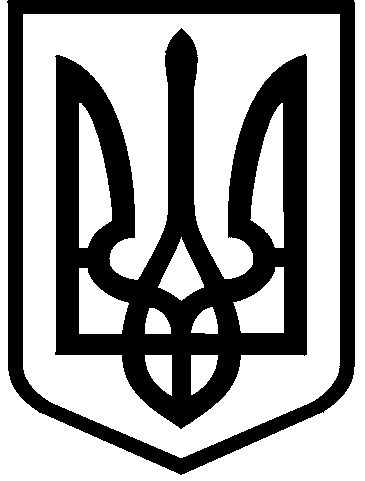 КИЇВСЬКА МІСЬКА РАДАIX СКЛИКАННЯПОСТІЙНА КОМІСІЯ З ПИТАНЬ КУЛЬТУРИ, ТУРИЗМУ ТА СУСПІЛЬНИХ КОМУНІКАЦІЙ                                                   01044, м. Київ, вул. Хрещатик, 36                                                        тел.:(044)202-72-25; тел./факс(044)202-73-05                                                                                                                                         №9/10                                                                                                                                ПРОЄКТПорядок деннийчергового засідання постійної комісії Київської міської ради з питань культури, туризму та суспільних комунікацій (далі – Комісія)                 05.10.2021 року о 14-00, к. 514 (5-й поверх), вул. Хрещатик, 36. Розгляд доручення заступника міського голови – секретаря Київської міської ради від 29.09.2021 № 23403 щодо пропозицій до проєкту рішення Київської міської ради від 13.09.2021 року № 08/231-3357/ПР «Про внесення змін до рішення Київської міської ради від 18 грудня 2018 року № 465/6516 «Про затвердження Міської цільової програми розвитку інформаційно-комунікативної сфери міста Києва на 2019-2021 роки».Розгляд доручення заступника міського голови – секретаря Київської міської ради від 29.09.2021 № 23410 щодо пропозицій до проєкту рішення Київської міської ради від 19.07.2021 року № 08/231-2576/ПР «Про затвердження Міської цільової програми розвитку інформаційно-комунікативної сфери міста Києва на 2022-2024 роки».2.1. Повторний розгляд проєкту рішення Київської міської ради «Про затвердження Міської цільової програми розвитку інформаційно-комунікативної сфери міста Києва на 2022-2024 роки».(подання заступника голови Київської міської державної адміністрації Марини ХОНДИ; доручення заступника міського голови – секретаря Київської міської ради Володимира БОНДАРЕНКА від 19.07.2021 №08/231-2576/ПР).Розгляд проєкту рішення Київської міської ради «Про внесення змін до Комплексної міської цільової програми «Столична культура: 2019-2021 роки», затвердженої рішенням Київської міської ради від 18 грудня 2018 року №457/6508».(подання заступника голови Київської міської державної адміністрації Валентина МОНДРИЇВСЬКОГО; доручення заступника міського голови – секретаря Київської міської ради Володимира БОНДАРЕНКА від 01.10.2021 №08/231-3646/ПР).Розгляд проєкту рішення Київської міської ради «Про звернення Київської міської ради до Міністерства культури та інформаційної політики України щодо підтримки вимоги представників римо-католицької громади у передачі їй Костелу святого Миколая у Києві в постійне користування»  (подання депутата Київської міської ради, голови депутатської фракції «ГОЛОС» у Київській міській раді Григорія МАЛЕНКА; доручення заступника міського голови – секретаря Київської міської ради Володимира БОНДАРЕНКА від 09.09.2021 №08/231-3350/ПР). Розгляд проєкту рішення Київської міської ради «Про перейменування вулиці у Деснянському районі міста Києва» (вулиці Крайньої на  вулицю Осипа Мандельштама)(подання Київського міського голови Віталія КЛИЧКА; доручення заступника міського голови – секретаря Київської міської ради Володимира БОНДАРЕНКА від 02.09.2021 №08/231-3265/ПР). Розгляд проєкту рішення Київської міської ради «Про перейменування вулиці у Солом’янському районі міста Києва» (вулиці Радгосп «Совки» на  вулицю Пронівську)(подання Київського міського голови Віталія КЛИЧКА; доручення заступника міського голови – секретаря Київської міської ради Володимира БОНДАРЕНКА від 02.09.2021 №08/231-3266/ПР). Розгляд проєкту рішення Київської міської ради «Про перейменування провулку у Дарницькому районі міста Києва» (провулку Терешкової Валентини 2 на провулок Христини Алчевської)(подання Київського міського голови Віталія КЛИЧКА; доручення заступника міського голови – секретаря Київської міської ради Володимира БОНДАРЕНКА від 02.09.2021 №08/231-3267/ПР). Розгляд проєкту рішення Київської міської ради «Про перейменування провулку у Солом’янському районі міста Києва» (провулку Радищева на провулок Юрія Матущака)(подання Київського міського голови Віталія КЛИЧКА; доручення заступника міського голови – секретаря Київської міської ради Володимира БОНДАРЕНКА від 02.09.2021 №08/231-3268/ПР). Розгляд проєкту рішення Київської міської ради «Про перейменування провулку у Шевченківському районі міста Києва» (провулок Бабушкіна на провулок Сеньківський)(подання Київського міського голови Віталія КЛИЧКА; доручення заступника міського голови – секретаря Київської міської ради Володимира БОНДАРЕНКА від 02.09.2021 №08/231-3269/ПР). Розгляд проєкту рішення Київської міської ради «Про перейменування вулиці у Святошинському районі міста Києва» (вулиці Академіка Кржижановського на вулицю Омеляна Пріцака)(подання Київського міського голови Віталія КЛИЧКА; доручення заступника міського голови – секретаря Київської міської ради Володимира БОНДАРЕНКА від 08.09.2021 №08/231-3345/ПР). Розгляд проєкту рішення Київської міської ради «Про перейменування вулиці у Голосіївському та Солом’янському районах міста Києва» (вулиці Кайсарова на вулицю Холодноярську)(подання Київського міського голови Віталія КЛИЧКА; доручення заступника міського голови – секретаря Київської міської ради Володимира БОНДАРЕНКА від 08.09.2021 №08/231-3346/ПР). Розгляд звернення Музею-майстерні І. П. Кавалерідзе в м. Києві на адресу Комісії з пропозицією підтримати відзначення пам’ятної дати 135-річчя від дня народження І. П. Кавалерідзе у квітні 2022 році на державному рівні.Заслуховування (відповідно до пункту 6.5 Положення про порядок подання та розгляду електронних петицій) інформації заступника голови Київської міської державної адміністрації відповідального за реалізацію плану заходів, спрямованих на реалізацію питань, порушених у підтриманій електронній петиції від 13.11.2015 №Б-29181 «Унеможливити знищення історичних пам’яток в місті Києві» (автор: Фінберг А.Л.).Заслуховування (відповідно до пункту 6.5 Положення про порядок подання та розгляду електронних петицій) інформації заступника голови Київської міської державної адміністрації відповідального за розробку та реалізацію плану заходів, спрямованих на реалізацію питань, порушених у підтриманій електронній петиції від 24.07.2017 №08/КО-7363(п) «Просимо врятувати безцінні історичні артефакти та археологічні розкопки на Поштовій площі!» (автор: Галімов А.А.).    Заслуховування (відповідно до пункту 6.5 Положення про порядок подання та розгляду електронних петицій) інформації заступника голови Київської міської державної адміністрації відповідального за реалізацію плану заходів, спрямованих на реалізацію питань, порушених у підтриманій електронній петиції №7430 (доручення Київського міського голови В. Кличка від 03.05.2018 №08/КО-2204 (п) «Надати земельній ділянці на розі Андріївського узвозу та вул. Боричів Тік статусу Арт-скверу ім. соліста Паризької опери, Героя України Василя Сліпака.» (автор: Романенко Є.І.). Різне.Голова комісії                                                                                 Вікторія МУХА Секретар комісії                                                       Володимир АНДРУСИШИН